Программа дня900 – 930	Оформление выставки композиций из цветов, изделий декоративно-прикладного искусства, посвящённый Году экологии930 – 950	Подведение итогов конкурса композиций из цветов, изделий декоративно-прикладного искусства, посвящённый Году экологии1000  – 1130	Работа дискуссионных площадок1135  – 1250	Обед1300 – 1500	Пленарная часть образовательного форумаВыступления на пленарном заседании«Современное состояние и перспективы развития системы образования Волжского муниципального района» Матвеева Г.В. - руководитель учреждения «Отдел образования администрации Волжского муниципального района»«Муниципальная образовательная система: устойчивость, открытость, развитие»Адамова Н.В. – министр образования и науки Республики Марий ЭлВыступление в прениях:«Современное состояние и перспективы развития муниципальной системы дополнительного образования детей»Яндимирова А.М. - директор МБУ ДО «Дом детского творчества»Награждение делегатов образовательного форумаН.В. Адамова, министр образования и науки Республики Марий ЭлА.А. Макаров, глава МО «Волжский муниципальный район», председатель Собрания депутатов Волжского муниципального районаА.Г. Браслетов, и.о. главы администрации Волжского муниципального районаЛ.В. Пуртова, председатель Марийской республиканской организации профсоюза работников образования и науки.Г.И. Михеева, председатель Волжской территориальной организации профсоюза работников образования и наукиГ.В. Матвеева, руководитель учреждения «Отдел образования администрации Волжского муниципального района»Министерство образования и науки Республики Марий ЭлУчреждение «Отдел образования администрацииВолжского муниципального района»«Современное состояние и перспективы развития системы образования Волжского муниципального района»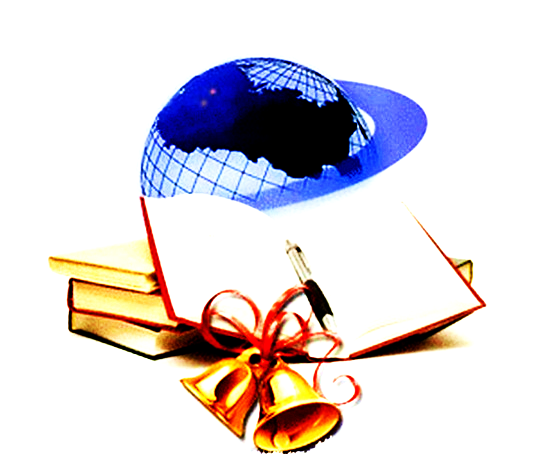         Августовский          образовательный форум            работников образования                Волжского муниципального районапгт. Приволжский23 августа 2017 годаРабота дискуссионных площадокДискуссионная площадка №1 (кабинет русского языка, №103)«Психолого-педагогическое сопровождение обучающихся с ограниченными возможностями здоровья в условиях реализации федеральных государственных образовательных стандартов образования: опыт, проблемы, перспективы»Целевая аудитория: педагоги-психологи, логопеды, дефектологи, социальные педагоги, учителя-предметники Модератор: Александрова С.Г. - директор МБУДО ЦППМСС «Доверие» Зинина Анна Михайловна, учитель-логопед МОУ «Приволжская СОШ» «Логопедическое сопровождение детей с ОВЗ в условиях школьного логопункта»Шмиткова Светлана Михайловна, воспитатель МДОУ № 3 «Пеледыш» «Организация коррекционно-воспитательной работы со слабовидящими детьми в условиях ДОУ общеразвивающего вида»Дмитриева Эльвира Васильевна, учитель-логопед МДОУ №4 «Вис-вис» «Содержание коррекционно-развивающего обучения детей с ФФНР в условиях логопункта ДОУ»Михеева Любовь Изосимовна, учитель-логопед МОУ «Мамасевская СОШ» «Психолого-педагогическое сопровождение учащихся с ОВЗ в условиях реализации ФГОС при МОУ «Мамасевская СОШ»Дискуссионная площадка №2 (кабинет географии, №302)«Организационно-педагогическое сопровождение развития одаренности школьников в образовательном пространстве»Целевая аудитория: учителя-предметники, руководители школьных научных обществ учащихсяМодератор: Матвеева Г.В. - руководитель учреждения «Отдел образования администрации Волжского муниципального района» Султайкина Мария Леонидовна, учитель начальных классов МОУ «Помарская СОШ» «Формирование творческих способностей и интеллектуальных возможностей в работе школьных научных обществ»Александрова Людмила Николаевна, учитель физики МОУ «Мамасевская СОШ» «Проектная деятельность как один из факторов работы с одаренными детьми»Бакутов Владимир Александрович, учитель географии МОУ «Большепаратская СОШ» «Система работы с одаренными детьми на уроках географии и во внеурочной деятельности»Сидорова Галина Николаевна, учитель марийского языка и литературы МОУ «Большепаратская СОШ» «Организация работы с одаренными детьми в условиях ФГОС в МОУ «Большепаратская СОШ»Дискуссионная площадка №3 (кабинет русского языка, №101)«Современный комплекс ГТО: парадигма преподавания физической культуры» Целевая аудитория: учителя физической культуры, тренеры-преподавателиМодератор: Михайлов Г.В. - директор МБУДО «Центр дополнительного образования»Петров Сергей Олегович, ведущий специалист по делам молодёжи учреждения «Отдел образования администрации Волжского муниципального района» «Роль комплекса ГТО в спортивной подготовке допризывной и призывной молодёжи»Данилова Любовь Васильевна, учитель физической культуры МОУ «Приволжская СОШ» «Физкультурный комплекс ГТО - основа физического воспитания в общеобразовательной школе»Зайкова Екатерина Эриковна, тренер-преподаватель МБУДО «Центр дополнительного образования» «Роль тренера-преподавателя в учреждении дополнительного образования в подготовке и сдаче норм ВСК ГТО»Михайлов Геннадий Владимирович, директор МБУДО «Центр дополнительного образования» «Взаимодействие учреждений дополнительного образования и общеобразовательных школ по подготовке и сдаче норм ВСК ГТО»Дискуссионная площадка №4 (компьютерный кабинет, №218)«Современное состояние и перспективы развития региональной системы дошкольного образования»Целевая аудитория: педагогические работники дошкольных образовательных учрежденийМодератор: Кудрявцева С.Г. - руководитель РМО старших воспитателейШмиткова Светлана Михайловна, воспитатель МДОУ «Детский сад №3 «Пеледыш» общеразвивающего вида» с.Сотнур «Организация коррекционно-развивающего процесса со слабовидящим ребенком в условиях ДОУ общеразвивающего вида»Петрова Любовь Николаевна, воспитатель МДОУ «Детский сад №1 комбинированного вида «Шонанпыл» с. Помары «Ребенок с ограниченными возможностями здоровья в детском саду: опыт, проблемы, перспективы развития»Трофимова Елена Егоровна, воспитатель МДОУ «Детский сад №1 комбинированного вида «Шонанпыл» с. Помары «Интерактивная игра в речевом развитии детей раннего возраста»Иванова Лариса Леонидовна, воспитатель МДОУ «Детский сад №1 комбинированного вида «Шонанпыл» с. Помары «Использование цифровой фоторамки с целью эффективной адаптации детей раннего возраста в ДОУ»Дискуссионная площадка №5 (кабинет ОБЖ, №201)«Методическое сопровождение развития системы дополнительного образования в рамках Концепции развития дополнительного образования» Целевая аудитория: педагоги дополнительного образованияМодератор: Яндимирова А.М. - директор МБУДО «Дом детского творчества»Анисимова Ольга Семёновна, руководитель кафедры «Менеджмент в образовании» государственного бюджетного учреждения дополнительного профессионального образования РМЭ «Марийский институт образования» «Региональная система дополнительного образования детей: вызовы, стратегии и перспективы развития»Онеева Лидия Александровна, методист МБУДО «Дом детского творчества» «Инновационный поиск как средство развития учреждения дополнительного образования детей»Соловьева Нина Александровна, педагог дополнительного образования МБУДО «Дом детского творчества» «Технологизация дополнительного образования как механизм обеспечения современного качества занятий»Павлова Зухра Исмагиловна, педагог дополнительного образования МБУДО «Дом детского творчества» «Моделирование образовательного процесса на занятиях декоративно-прикладного творчества детей»Скворцова Елена Ивановна, педагог дополнительного образования МБУДО «Дом детского творчества» «Повышение и развитие у педагогов профессиональной компетенции и мотивация использования потенциала субъектов сетевого взаимодействия»	Кошаева Лидия Викторовна, педагог-организатор МОУ «Петъяльская СОШ» «Развитие детского движения как механизм социализации несовершеннолетних»	Дискуссионная площадка №6 (кабинет начальных классов, №220)«Деятельность учителя начальных классов в условиях ФГОС. Обмен опытом по апробации различных диагностик и мониторингов и их использования в работе над повышением качества образования»Целевая аудитория: учителя начальных классовМодератор: Никифорова Н.Г. - руководитель РМО учителей начальных классовНикифорова Надежда Геннадьевна, учитель начальных классов МОУ «Петъяльская СОШ» «Диагностика и мониторинг как важнейший фактор повышения качества обучения»Лесникова Зоя Николаевна, учитель начальных классов МОУ «Петъяльская СОШ» «Характеристика диагностических процедур и этапы проведения мониторинга в начальных классах»Николаева Надежда Васильевна, учитель начальных классов МОУ «Сотнурская СОШ» «Диагностика и мониторинг УУД на первой ступени обучения – один из способов повышения качества знаний»Тимофеева Надежда Витальевна, учитель начальных классов МОУ «Приволжская СОШ» «Педагогическая диагностика учебных достижений как один из видов контрольно–оценочной деятельности в начальных классах»Дискуссионная площадка №7 (кабинет математики, №303) «Организация образовательного процесса по предметам естественно-научного цикла согласно современным тенденциям развития содержания образования»Целевая аудитория: учителя химии, биологии, физики, математики, информатикиМодераторы: Степанова Н.Ю. - руководитель РМО учителей математикиАлександрова А.М. - руководитель РМО учителей химии и биологииАндреева Р.В. - руководитель РМО учителей физикиАлексеева Светлана Юрьевна, учитель физики МОУ «Приволжская СОШ» «Применение современных образовательных технологии на уроках физики» Ильина Любовь Юрьевна, учитель биологии и географии МОУ «Сотнурская СОШ» «Реализация компетентностного подхода в преподавании биологии»Малинина Лариса Анатольевна, учитель математики МОУ «Мамасевская СОШ» «Использование активных методов обучения - одна из основных тенденций развития содержания образования»Дискуссионная площадка №8 (кабинет русского языка, №102)«Организация образовательного процесса по предметам гуманитарного цикла согласно современным тенденциям развития содержания образования»Целевая аудитория: учителя истории, обществознания, русского языка и литературы, марийского языка и литературы» Модераторы: Русакова И.А. - руководитель РМО учителей русского языка и литературыМихайлова М.М. - руководитель РМО учителей истории и обществознанияИванова Елена Петровна, учитель истории и обществознания МОУ «Приволжская СОШ» «Повышение эффективности учебного процесса на уроках истории посредством применения методов проблемного обучения»Никитина Елена Васильевна, учитель обществознания и права МОУ «Помарская СОШ» «Особенности организации учебного процесса на уроках обществознания и права в современной школе»Егорова Эвелина Анатольевна, учитель русского языка и литературы МОУ «Сотнурская СОШ» «Литературное краеведение как методологическая основа современного урока»Ямбашева Наталия Сергеевна, учитель русского языка и литературы МОУ «Большепаратская СОШ» «Проектно-исследовательская деятельность как фактор развития интеллектуальной и творческой личности обучающихся в рамках реализации ФГОС»Дискуссионная площадка №9 (кабинет математики, №214)«Публичная деятельность образовательного учреждения и методических служб как фактор развития инновационности в системе образования»Целевая аудитория: руководители общеобразовательных учреждений, заместители директоров по УВРМодератор: Тихомирова Р.В. - начальник информационно-методического центра учреждения «Отдел образования администрации Волжского муниципального района»Ефимова Надежда Анатольевна, директор МОУ «Мамасевская СОШ» «Современные тенденции информационной открытости образовательной организации»Павлова Надежда Владимировна, директор МОУ «Помарская СОШ» «Деятельность педагогического коллектива по формированию устойчивого позитивного имиджа школы»Гордеева Валентина Фёдоровна, директор МОУ «Большепаратская СОШ» «Инновация как фактор развития образовательной системы школы»Тихомирова Раисия Витальевна, начальник информационно-методического центра учреждения «Отдел образования администрации Волжского муниципального района» «Роль муниципальной методической службы в управлении, организации и методическом сопровождении инновационной деятельности образовательного учреждения и учителя»Дискуссионная площадка №10 (кабинет физики, №207)«Единство учебной и воспитательной работы в социализации личности ребенка»Целевая аудитория: заместители директоров по ВР, классные руководителиМодераторы: Головина Т.И. - специалист ИМЦ учреждения «Отдел образования администрации Волжского муниципального района»Томцева Л.А. - руководитель РМО заместителей директоров по ВРЮсупкина Наталья Васильевна, учитель математики МОУ «Приволжская СОШ» «Социализация личности учащихся в классном коллективе»Картузова Лидия Васильевна, педагог – организатор МОУ «Приволжская СОШ» «Единство учебной и воспитательной работы в социализации личности ребенка в классном коллективе»Тимофеева Надежда Александровна, учитель музыки МОУ «Большепаратская СОШ» «Эстетическая социализация и творческое развитие личности ребенка на уроках и кружках музыки в школе»Гаврилова Ольга Юрьевна, заместитель директора по воспитательной работе МОУ «Петъяльская СОШ» «Единство учебной и воспитательной деятельности в успешной социализации личности ребенка»Самойлова Елена Васильевна, заместитель директора по воспитательной работе МОУ «Помарская СОШ» «Школа как ведущий фактор в социализации личности ребенка»